Instructions:  The permittee may choose to utilize, but is not required to use this form as a template for development of their Large Subsurface Treatment System (LSTS) Operations and Reserve Fund Plan (Plan).The Permittee should submit this form within 180 days after reissuance of a LSTS permit. Submit the Plan to the Water Quality Submittal Center via email at wq.submittals.mpca@state.mn.us and cc your wastewater compliance and enforcement staff contact. If you are submitting this form following a compliance inspection, please email it to your Wastewater compliance and enforcement staff contact.Purpose:  The goal of the Plan is for the permittee to evaluate current operation and maintenance costs, future costs, and to document the funding mechanism by which the permittee will ensure adequate funding to cover these costs. The permittee is obligated to maintain adequate funding for the life of the system and is required to complete comprehensive financial planning to coincide with permitting, including but not limited to, the items and estimated costs in the table below. 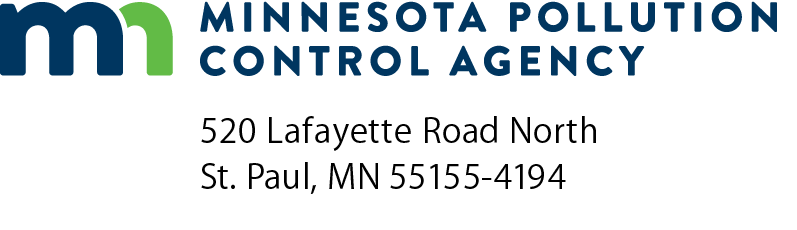 Large Subsurface Treatment System Operations and
Reserve Fund Plan Template and Review ChecklistWater QualityWastewaterDoc Type: Financial ReportPermittee Name:Permit No.ItemsBudgeted costs (estimated; all costs should be annual unless otherwise stated)Completeness review: Complete or InadequateMPCA commentsFuture equipment replacement 
(Full system replacement)ElectricitySpare parts
(i.e., pumps, blowers, etc.)Alarms and phone serviceMonitoring and lab feesSite maintenance
(i.e., mowing and weeding)Appropriate staffing and/or supervision by a certified operatorOther operational and
administrative expensesDecommissioning costs
(Full system decommissioning)Revenue collection from system users (Total annual revenue)Other operational and
administrative expensesFunding mechanism:  The permittee shall inform the MPCA what type of funding mechanism will be used to ensure adequate funds are available, from present until the end of the facility design life, to operate the system, maintain compliance with the MPCA permit, and allow for system replacement and closure at the end of the system’s service life.Funding mechanism:  The permittee shall inform the MPCA what type of funding mechanism will be used to ensure adequate funds are available, from present until the end of the facility design life, to operate the system, maintain compliance with the MPCA permit, and allow for system replacement and closure at the end of the system’s service life.Funding mechanism(s) description (describe the funding mechanisms utilized):If the LSTS Operations and Reserve Fund Plan is deemed to be incomplete and/or if there are significant questions about the adequacy of the funding plan, the MPCA reserves the right to notify the permittee of Operations and Reserve Fund Plan deficiencies and require amendments. If the LSTS Operations and Reserve Fund Plan is deemed to be incomplete and/or if there are significant questions about the adequacy of the funding plan, the MPCA reserves the right to notify the permittee of Operations and Reserve Fund Plan deficiencies and require amendments. 